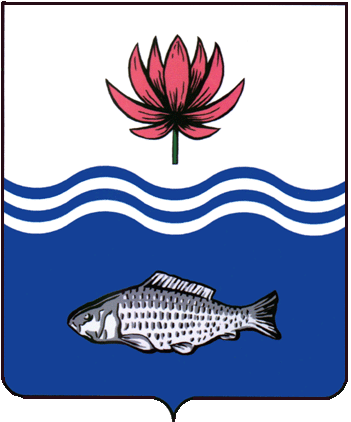 АДМИНИСТРАЦИЯ МО "ВОЛОДАРСКИЙ РАЙОН"АСТРАХАНСКОЙ ОБЛАСТИПОСТАНОВЛЕНИЕО Порядке создания координационного органа (Совета) в сфере профилактики правонарушений в муниципальном образовании «Володарский район»В соответствии со ст. 12, ч. 4 ст. 30 Федерального закона от 23.06.2016 № 182-ФЗ «Об основах системы профилактики правонарушений в Российской Федерации», п. 14 ч. 1 ст. 15.1. Федерального закона от 06.10.2003 № 131-ФЗ «Об общих принципах организации местного самоуправления в Российской Федерации», Уставом муниципального образования «Володарский район», в целях обеспечения реализации государственной политики в сфере профилактики правонарушений, координации деятельности в указанной сфере и обеспечения взаимодействия лиц, участвующих в профилактике правонарушений на территории муниципального образования «Володарский район», администрация МО «Володарский район»ПОСТАНОВЛЯЕТ:1.	Создать координационный орган (Совет) в сфере профилактики правонарушений в муниципальном образовании «Володарский район».2. 	Утвердить Порядок создания координационного органа (Совета) в сфере профилактики правонарушений в муниципальном образовании «Володарский район» (Приложение № 1).3. 	Утвердить состав координационного органа (Совета) в сфере профилактики правонарушений в муниципальном образовании «Володарский район» (Приложение № 2).4. 	Рекомендовать руководителям органов местного самоуправления, входящих в состав МО «Володарский район», рассмотреть вопрос о создании в органах местного самоуправления муниципальных образований в соответствии с Федеральными законами от 23.06.2016 № 182-ФЗ «Об основах системы профилактики правонарушений в Российской Федерации», от 06.10.2003 № 131-ФЗ «Об общих принципах организации местного самоуправления в Российской Федерации», другими Федеральными законами в пределах своей компетенции координационные органы (Советы) в сфере профилактики правонарушений.5. Признать утратившим силу:-  	Постановление администрации МО «Володарский район» от 04.03.2019 г. № 352 «О создании межведомственной комиссии по профилактике правонарушений при администрации МО «Володарский район».6. 	Сектору информационных технологий организационного отдела администрации МО «Володарский район» разместить настоящее постановление на официальном сайте администрации МО «Володарский район».7. 	Главному редактору МАУ «Редакция газеты «Заря Каспия» опубликовать настоящее постановление в районной газете «Заря Каспия».8.	Настоящее постановление вступает в законную силу с момента его официального опубликования.9.	Контроль за исполнением настоящего постановления возложить на и.о. заместителя главы администрации МО «Володарский район» по социальной политике Курмангалиева Х.Б.Глава администрации МО «Володарский район»                                               Х.Г. ИсмухановПриложение № 1к постановлению администрации МО «Володарский район»       от  17.01.2022 г.  № 56                      Порядоксоздания координационного органа (Совета) в сфере профилактикиправонарушений в муниципальном образовании «Володарский район»Общие положения1.1. Настоящий Порядок создания координационного органа (Совета) в сфере профилактики правонарушений в муниципальном образовании «Володарский район» (далее - Порядок) разработан в соответствии со статьей 30 Федерального закона от 23.06.2016 № 182-ФЗ «Об основах системы профилактики правонарушений в Российской Федерации» и определяет основы создания координационного органа (Совета) в сфере профилактики правонарушений в муниципальном образовании «Володарский район» (далее - координационный орган (Совет).Координационный орган (Совет) обеспечивает взаимодействие лиц, участвующих в профилактике правонарушений, и способствует принятию обоснованных решений в сфере профилактики правонарушений.1.2. Координационный орган (Совет) создается с целью повышения эффективности реализации мер, направленных на профилактику правонарушений на территории МО «Володарский район», в пределах полномочий органов местного самоуправления, определенных законодательством в своей деятельности руководствуется Конституцией Российской Федерации, законодательством Российской Федерации, указами и распоряжениями Президента Российской Федерации, постановлениями и распоряжениями Правительства Российской Федерации, законами и иными нормативными правовыми актами Астраханской области, нормативными правовыми актами муниципального образования «Володарский район».1.3. Координационный орган (Совет) осуществляет свою деятельность во взаимодействии с территориальными органами федеральных органов государственной власти, исполнительными и законодательными органами государственной власти Астраханской области, органами местного самоуправления, а также другими заинтересованными учреждениями организациями, является постоянно действующим органом, образованным для обеспечения согласованных действий заинтересованных органов местного самоуправления, подведомственных органам местного самоуправления учреждений и организаций.II. Основные задачи и функции координационного органа (Совета)2.1. Основными задачами координационного органа (Совета) являются:- определение приоритетных направлений профилактики правонарушений на территории МО «Володарский район»;- анализ информации о состоянии работы по профилактике правонарушений на территории МО «Володарский район»;- изучение основных направлений профилактики правонарушений и принятие решений.2.2. Для реализации возложенных задач координационный орган (Совет) осуществляет следующие функции:- разрабатывает предложения по координации деятельности и                      осуществлению взаимодействия администрации МО «Володарский район» с территориальными органами федеральных органов исполнительной власти, исполнительными и законодательными органами государственной власти Астраханской области, органами местного самоуправления, общественными объединениями, предприятиями и учреждениями, религиозными и научными организациями в сфере профилактики правонарушений;- готовит предложения и рекомендации по вопросам профилактики
правонарушений главе администрации МО «Володарский район» для принятия решений;- рассматривает, другие вопросы, связанные с организационными                    мероприятиями по профилактике правонарушений.2.3. Основными направлениями деятельности координационного органа (Совет) являются:- совместное обсуждение состояния правопорядка и деятельности в сфере профилактики правонарушений на территории муниципального образования;- планирование мер по профилактике правонарушений;- обмен информацией с целью повышения эффективности реализации мер, направленных на профилактику правонарушений на территории муниципального образования «Володарский район»;- содействие в повышении уровня правовой грамотности, культуры и правосознания населения на территории муниципального образования «Володарский район»;- выработка решений и координация организационно-практических мероприятий, направленных на социальную реабилитацию, социальную адаптацию, ресоциализацию, помощь людям, пострадавшим или подверженным стать таковыми.III. Порядок образования координационного органа (Совета)3.1. Создание и состав координационного органа (Совета)  оформляются постановлением администрации муниципального образования «Володарский район».3.2. Координационный орган (Совет) формируется на представительной основе. В состав координационного органа (Совета) включаются по должности руководители правоохранительных органов (по согласованию), руководители территориальных органов федеральных органов государственной власти (по согласованию), а также должностные лица органов местного самоуправления организаций и учреждений, общественных объединений, ученые, специалисты и общественные деятели. Все члены координационного органа (Совета) осуществляют свою деятельность на общественных началах, принимают личное участие в их заседаниях и при принятии решений обладают равными правами.3.3. В состав координационного органа (Совета) входят председатель, заместитель (заместители) председателя, секретарь и члены координационного органа (Совета).  	Координационный орган (Совет) возглавляет председатель координационного органа (Совета) (далее - председатель), который руководит его деятельностью и несет персональную ответственность за выполнение возложенных на координационный орган (Совет) задач. В отсутствие председателя его обязанности исполняет заместитель председателя.	3.4. Полномочия членов координационного органа (Совета):	3.4.1. Полномочия председателя координационного органа (Совета):- осуществляет общее руководство работой координационного органа (Совета);-осуществляет прием граждан по вопросам деятельности координационного органа (Совета);- рассматривает сигналы граждан  и материалы членов координационного органа (Совета) о фактах правонарушений и их предложения по устранению недостатков в индивидуально-профилактической работе;- дает указание о разработке плана работы координационного органа (Совета), утверждает его и контролирует его выполнение;- организует проверку и заслушивание на заседаниях координационного органа (Совета)  отчетов о работе руководителей рабочих групп при координационном органе (Совете) и их членов. 	3.4.2. Полномочия заместителя председателя координационного органа (Совета):- непосредственно осуществляет руководство активом общественности по обеспечению правопорядка;-проводит индивидуально-профилактическую работу с лицами, склонными к правонарушениям, анализирует состояние этой работы, принимает меры по устранению недостатков;- составляет план работы координационного органа (Совета);- осуществляет контроль за подготовкой материалов о заслушивании правонарушителей на заседаниях координационного органа (Совета).	3.4.3. Полномочия секретаря координационного органа (Совета):- обеспечивает подготовку проекта плана работы координационного органа (Совета), проекта повестки дня его заседания, организует подготовку материалов к заседаниям координационного органа (Совета), а также проектов соответствующих решений;- информирует членов координационного органа (Совета) о дате, времени, месте проведения и повестке дня очередного заседания, обеспечивает их необходимыми материалами;- оформляет протоколы заседаний;- ведет делопроизводство координационного органа (Совета);- исполняет иные поручения председателя.В случае временного отсутствия секретаря, его обязанности исполняет один из присутствующих членов координационного органа (Совета), назначаемый председателем.3.4.4. Иные члены координационного органа (Совета) имеют право:- принимать участие в подготовке вопросов, вносимых на рассмотрение координационного органа (Совета);- получать информацию от председателя и секретаря координационного органа  (Совета) по вопросам повестки дня заседания координационного органа (Совета);- представлять свое мнение по обсуждаемому вопросу в письменном виде, если не представляется возможным принять участие в заседании координационного органа (Совета).В случае временного отсутствия члена координационного органа (Совета), его полномочия осуществляет должностное лицо, исполняющие обязанности по должности. IV. Порядок работы координационного органа (Совета)4.1. Координационный орган (Совет) осуществляет свою деятельность в форме заседаний, которые проводятся по мере необходимости, но не реже одного раза в квартал либо при возникновении необходимости безотлагательного рассмотрения вопросов, входящих в его компетенцию.4.2. Заседание координационного органа (Совета) проводит председатель, а в его отсутствие - заместитель председателя. Заседание считается правомочным, если на нем присутствует не менее половины от общего числа членов координационного органа (Совета). В случае отсутствия члена координационного органа (Совета) на заседании он имеет право представить свое мнение по рассматриваемым вопросам в письменной форме не позднее одного дня до даты проведения заседания.4.3.Дата, время и место проведения заседаний координационного органа (Совета) определяется его председателем.4.4.Организация деятельности координационного органа (Совета) осуществляется в соответствии с планом работы, составляемым на очередной календарный год на основании поступивших предложений, с учетом мероприятий, предусмотренных муниципальными программами в сфере профилактики правонарушений и утверждаемым его председателем.4.5. Координационный орган (Совет) в пределах своей компетенции имеет право:-запрашивать в установленном порядке у руководителей территориальных органов федеральных органов исполнительной власти, органов местного самоуправления, учреждений и организаций всех форм собственности необходимые материалы по вопросам профилактики правонарушений;-организовывать и проводить в установленном порядке                      координационные совещания и рабочие встречи с заинтересованными ведомствами, учреждениями, организациями по проблемам профилактики правонарушений;- привлекать в установленном порядке к работе координационного органа (Совета) специалистов в сфере профилактики правонарушений.4.6. К участию в деятельности координационного органа (Совета) по согласованию могут привлекаться представители правоохранительных органов, осуществляющих на территории МО «Володарский район» охрану общественного порядка и обеспечение общественной безопасности, а также добровольных объединений граждан в сфере охраны общественного порядка. 4.7.На заседания координационного органа (Совета) могут приглашаться представители территориальных органов федеральных органов исполнительной власти, исполнительных и законодательных органов государственной власти Астраханской области, органов местного самоуправления, общественных объединений, предприятий и учреждений, религиозных и научных организаций, специалисты и общественные деятели, чьи интересы затрагивают вопросы, рассматриваемые на заседаниях.4.8. Для решения отдельных вопросов профилактики правонарушений и в целях предварительной (до вынесения на рассмотрение координационного органа (Совета) проработки проблемных вопросов профилактики правонарушений при координационном органе могут создаваться рабочие группы. Состав рабочих групп определяется председателем. В состав рабочих групп могут быть включены члены координационного органа (Совета), а также по согласованию представители территориальных органов федеральных органов исполнительной власти, органов местного самоуправления, учреждений и организаций всех форм собственности, общественных, религиозных и научных организаций.Порядок и план работы рабочих групп утверждаются их руководителями в соответствии с планом работы координационного органа.V. Решения, принимаемые координационным органом (Советом)	5.1.Решения координационного органа (Совета) принимаются большинством голосов присутствующих на заседании членов координационного органа (Совета). При равенстве голосов решающим является голос председателя.	5.2. Решения,   принимаемые  на  заседаниях  координационного органа (Совета), оформляются протоколами, которые подписывают председательствующий на заседании и секретарь координационного органа (Совета).При необходимости на основании решения координационного органа (Совета) принимаются постановления и распоряжения главы администрации МО «Володарский район».	5.3.Решения координационного органа (Совета) носят рекомендательный характер.VI. Заключительные положения	6.1. Организационно-техническое и документационное обеспечение деятельности координационного органа (Совета), а также информирование членов координационного органа (Совета) о вопросах, включенных в повестку дня, о дате, времени и месте проведения заседания, ознакомление членов координационного органа (Совета) с материалами, представляемыми для обсуждения на заседании координационного органа (Совета) осуществляются секретарем координационного органа (Совета) во взаимодействии с организационным отделом администрации МО «Володарский район».	6.2.Реорганизация и упразднение координационного органа (Совета) осуществляются постановлением администрации МО «Володарский район» в соответствии с действующим законодательством Российской Федерации и Астраханской области.Верно:Приложение № 2к постановлению администрации МО «Володарский район»       от  17.01.2022 г. № 56                      СОСТАВ координационного органа (Совета) в сфере профилактики правонарушений в муниципальном образовании «Володарский район»	- Верно:от 17.01.2022 г.N 56Курмангалиев Хамза Баймуратович-  и.о. заместителя главы администрации МО «Володарский район» по социальной политике, председатель координационного органа (Совета), председатель координационного органаНовиков Василий Геннадьевич - помощник главы администрации МО «Володарский район»Чепов Ренат Нурусланович- врио заместителя начальника отделения полиции ОМВД России по Володарскому району Астраханской области, секретарь координационного органа (Совета)Члены координационного органа (Совета):Члены координационного органа (Совета):Хасанова Кнслу Шамгановна- начальник отдела культуры, молодежи и туризма администрации МО «Володарский район»Левченко Максим Павлович- и.о. начальника организационного отдела администрации МО «Володарский район»Ташев Абат Сакказович - начальник отдела образования администрации МО «Володарский район»Нагметов Ермек Каримович - и.о. начальника отдела ГО и ЧС администрации МО «Володарский район»Исмухамбетова Оксана СаясатовнаСенчихин Андрей Юрьевич- главный специалист комиссии по делам несовершеннолетних и защите их прав администрации МО «Володарский район»- Начальник отделения федеральной службы безопасности Российской Федерации управления по Астраханской области  (по согласованию)Хуадонов Айвар Салатович- Начальник ОМВД России по Володарскому району полковнику полиции (по согласованию)Дышлевенко Роман Петрович- Начальник отделения в п. Володарский Пограничного управления ФСБ России (по согласованию)Гафуров Маденият Илеусинович- военный комиссар Красноярского и Володарского районов Астраханской области (по согласованию)Вязовой Иван Витальевич- Начальник филиала по Володарскому району ФКУ «Уголовно-исполнительная инспекция УФСИН России по Астраханской области (по согласованию)Нургалиев Альмир Асылбекович- Начальник 3 ПСО ФПС ГПС Главного управления МЧС России по Астраханской области подполковнику внутренней службы (по согласованию)Ливинсон Игорь Александрович- главный врач ГБУЗ АО «Володарская районная больница» (по согласованию)Саталиев Асхат Баитагириевич- Имам-хатыб Местной Исламской Религиозной Организации "Мечеть Пос. Володарский Володарского района" Централизованной Религиозной Организации Астраханского Регионального Духовного Управления Мусульман (по согласованию)Бурдин Павел Павлович- Настоятель Местной Религиозной Организации «Православный Приход Храма Преподобного Серафима Саровского П.Володарский Астраханской области Астраханской Епархии Русской Православной Церкви (Московский Патриархат)» (по согласованию)Исмуханов Камиль Геннадьевич– Депутат Совета  МО «Володарский район» (по согласованию)Амирова Алина Асылбековна- Врио начальника отделения старшему судебному приставу Володарского РОСП УФССП по Астраханской области (по согласованию)Рябова Людмила Яковлевна- директор ГКУ АО «Центр социальной поддержки населения Володарского района» (по согласованию)Аренов Эльнур Курмангазыевич- начальник ОПДН ОМВД России по Володарскому району (по согласованию)Гулеев Р.Р.- врач-психиатр – нарколог ГБУЗ АО «Володарская районная больница» (по согласованию) Фарутдинова Светлана Хайрлиевна- руководитель Территориального отдела Управления Роспотребнадзора по Астраханской области в Володарском и Красноярском районах (по согласованию)Шарова Елена Александровна- главный редактор МАУ «Редакция Газеты «Заря Каспия»Медетов Нуржан Самигуллаевич -председатель Общественной палаты МО «Володарский район»